РОЗПОРЯДЖЕННЯ МІСЬКОГО ГОЛОВИ м. Суми	З метою вивчення стану майна (техніки, обладнання, матеріалів), що експлуатується (використовується) підприємствами, установами, закладами, засновником яких є Сумська міська рада, а також визначення ефективності його експлуатації (використання), керуючись пунктом 20 частини четвертої статті 42 Закону України “Про місцеве самоврядування в Україні”:	1. Створити комісію щодо перевірки ефективного використання майна (техніки, обладнання, матеріалів), що експлуатується (використовується) підприємствами, установами, закладами, засновником яких є Сумська міська рада (далі по тексту – Комісія) у складі згідно з додатком.  	2. Керівникам підприємств, установ, закладів, засновником яких є Сумська міська рада, надати Комісії можливість перевірки, попередньо узгодивши дату та перелік відповідних документів.Комісії:	3.1. до 25.04.2024 здійснити перевірку майна (техніки, обладнання, матеріалів), що експлуатується (використовується) підприємствами, установами, закладами, засновником яких є Сумська міська рада, а саме: автомобільної, тракторної, спеціальної техніки, насосів, генераторів, іншої техніки, в тому числі отриманих ними по лінії гуманітарної допомоги після 24.02.2022, із врахуванням технічних характеристик: кількості, року випуску, цільового призначення, залишкової балансової вартості, обсягу часу роботи даної техніки у 2022-2023 роках, її технічного стану (з фотофіксацією), витратами на утримання за 2022-2023 роки, та іншими.	3.2. до 01.05.2024 р. за результатами роботи  надати секретарю Сумської міської ради висновки і пропозиції щодо подальшого його експлуатації (використання).	4. Розпорядження міського голови від 05.04.2024 № 94-Р «Про комісію щодо перевірки ефективного використання рухомого майна та обладнання, що експлуатується підприємствами, установами, закладами, засновником яких є Сумська міська рада, яке отримане ними по лінії гуманітарної допомоги з 24.02.2022 р» вважати таким, що втратило чинність. Контроль за виконанням розпорядження залишаю за собою.Секретар Сумської міської ради					   Артем КОБЗАРВиконавці: Жиленко В.М.___________________________________________________«__» __________ 2024 рокуРозіслати: згідно зі списком розсилки										Додаток								до розпорядження міського голови 								від  10.04.2024  № 98-РПро комісію щодо перевірки ефективного використання майна (техніки, обладнання, матеріалів), що експлуатується (використовується) підприємствами, установами, закладами, засновником яких є Сумська міська радаЯковенко С.В. 			- начальник відділу транспорту, зв'язку та 						телекомунікаційних послуг, голова комісії Фесенко А.М. 			- заступник начальника управління з господарських 					і загальних питань, заступник голови комісії Гриневич А.І. 			- головний спеціаліст відділу роботи з населенням					управління житлово-комунального господарства 					Департаменту інфраструктури міста, секретар 						комісії Драчук Д.Д. 	- заступник начальника управління – начальник відділу технічного забезпечення і обслуговування будівель та приміщень управління з господарських і загальних питань, член комісії Серденько О.Ю. 			- головний спеціаліст відділу економічного аналізу, 					фінансової звітності управління економічного 						аналізу, фінансової звітності та аудиту 							Департаменту фінансів, економіки та інвестицій, 					член комісії Острога В.М. 			- головний спеціаліст відділу обліку комунального 					майна управління комунального майна, член комісії Радник міського голови  					 В.М. Жиленко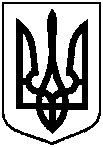 від   10.04.2024  № 98-Р             Про комісію щодо перевірки ефективного використання майна (техніки, обладнання, матеріалів), що експлуатується (використовується) підприємствами, установами, закладами, засновником яких є Сумська міська рада